FORMULARZ ZGŁASZANIA UWAG DO PROJEKTUPROGNOZY ODDZIAŁYWANIA NA ŚRODOWISKO DLA STRATEGII ROZWOJU GMINY ZAPOLICE NA LATA 2021-2030KLAUZULA INFORMACYJNA O PRZETWARZANIU DANYCH OSOBOWYCHZgodnie z art. 13 ust. 1 i 2 rozporządzenia Parlamentu Europejskiego i Rady (UE) 2016/679 z dnia 27 kwietnia 2016 r. w sprawie ochrony osób fizycznych w związku z przetwarzaniem danych osobowych i w sprawie swobodnego przepływu takich danych oraz uchylenia dyrektywy 95/46/WE (ogólne rozporządzenie o ochronie danych, (RODO) (Dz. Urz. UE L119/1) informujemy, że Administratorem Pana/Pani danych osobowych jest Wójt Gminy Zapolice z siedzibą w Zapolicach, ul. Plac Strażacki 5, 98-161 Zapolice. Jeśli ma Pani/Pan pytania dotyczące sposobu i zakresu przetwarzania Pani/Pana danych osobowych, a także przysługujących Pani/Panu uprawnień, może się Pani/Pan skontaktować z Inspektorem Ochrony Danych Osobowych m.galus@zapolice.pl. Szanowni Państwo!W związku z opracowaniem „Strategii Rozwoju Gminy Zapolice na lata 2021-2030”. Zwracamy się do Państwa z prośbą o przedstawienie opinii oraz ewentualnych sugestii zmian w ramach prezentowanego projektu „Prognozy oddziaływania na środowisko dla Strategii rozwoju Gminy Zapolice na lata 2021-2030” – poprzez wypełnienie i odesłanie formularza. Gromadzenie uwag potrwa do 19 listopada 2021 r. 
Po zakończeniu procesu i analizie przedstawionych uwag opracowana zostanie finalna wersja dokumentów.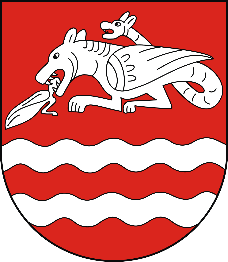 Lp.Część dokumentu, 
do którego odnosi się uwaga (ze wskazaniem konkretnego fragmentu dokumentu – nr celu, działania, strony itp.)Treść uwagi (opinia, propozycja zmiany, wykreślenia lub uzupełnienia)Uzasadnienie uwagi12Informacja o osobie zgłaszającejInformacja o osobie zgłaszającejImię i nazwiskoReprezentowana organizacja / instytucja 
(jeśli dotyczy)Dane kontaktowe (w przypadku konieczności doprecyzowania uwagi, podanie dobrowolne)